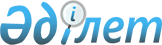 "Қазақстан Республикасының аумағында еңбек қызметін жүзеге асыру үшін шетелдік жұмыс күшін тартуға 2018 жылға арналған квотаны белгілеу туралы" Қазақстан Республикасы Үкіметінің 2017 жылғы 23 желтоқсандағы № 865 қаулысына өзгеріс енгізу туралыҚазақстан Республикасы Үкіметінің 2018 жылғы 16 қарашадағы № 757 қаулысы.
      БАСПАСӨЗ РЕЛИЗ
      Қазақстан Республикасының Үкіметі ҚАУЛЫ ЕТЕДІ:
      1. "Қазақстан Республикасының аумағында еңбек қызметін жүзеге асыру үшін шетелдік жұмыс күшін тартуға 2018 жылға арналған квотаны белгілеу туралы" Қазақстан Республикасы Үкіметінің 2017 жылғы 23 желтоқсандағы № 865 қаулысына (Қазақстан Республикасының ПҮАЖ-ы, 2017 ж., № 66-67, 409-құжат) мынадай өзгеріс енгізілсін:
      көрсетілген қаулыға қосымша осы қаулыға қосымшаға сәйкес жаңа редакцияда жазылсын.
      2. Осы қаулы алғашқы ресми жарияланған күнінен кейін күнтізбелік он күн өткен соң қолданысқа енгізіледі. Қазақстан Республикасының аумағында еңбек қызметін жүзеге асыру үшін шетелдік жұмыс күшін тартуға 2018 жылға арналған квота
					© 2012. Қазақстан Республикасы Әділет министрлігінің «Қазақстан Республикасының Заңнама және құқықтық ақпарат институты» ШЖҚ РМК
				
      Қазақстан Республикасының
Премьер-Министрі 

Б. Сағынтаев
Қазақстан Республикасы
Үкіметінің
2018 жылғы 16 қарашадағы
№ 757 қаулысына
қосымшаҚазақстан Республикасы
Үкіметінің
2017 жылғы 23 желтоқсандағы
№ 865 қаулысына
қосымша
Р/с №
Экономикалық қызмет түрі
Жұмыс күшіне шаққанда %
1
2
3
1
Құрылыс 
0,2091%
2
Тау-кен өндіру өнеркәсібі және карьерлерді игеру
0,0367%
3
Өңдеу өнеркәсібі
0,0272%
4
Электрмен жабдықтау, газ, бу беру және ауаны баптау 
0,0017%
5
Сумен жабдықтау; кәріз жүйесі, қалдықтарды жинауды және бөлуді бақылау
0,0013%
6
Ауыл, орман және балық шаруашылығы 
0,0301%
7
Көтерме және бөлшек сауда; автомобильдер мен мотоциклдарды жөндеу 
0,0182%
8
Көлік және қоймаға жинау
0,0063%
9
Тұру және тамақтану бойынша көрсетілетін қызметтер
0,0132%
10
Ақпарат және байланыс
0,0049%
11
Қаржы және сақтандыру қызметі
0,0033%
12
Жылжымайтын мүлікпен орындалатын операциялар
0,0016%
13
Кәсіби, ғылыми және техникалық қызмет
0,0316%
14
Әкімшілік және қосалқы қызмет көрсету саласындағы қызмет
0,0518%
15
Білім беру
0,0054%
16
Денсаулық сақтау және әлеуметтік көрсетілетін қызметтер 
0,0052%
17
Өнер, ойын-сауық және демалыс
0,0018%
18
Өзге де қызмет түрлерін ұсыну
0,0155%
Жиыны
0,46%